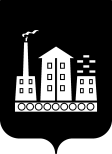 АДМИНИСТРАЦИЯГОРОДСКОГО ОКРУГА СПАССК-ДАЛЬНИЙ АДМИНИСТРАЦИЯГОРОДСКОГО ОКРУГА СПАССК-ДАЛЬНИЙ ПОСТАНОВЛЕНИЕПОСТАНОВЛЕНИЕ15 апреля 2021 г.          г. Спасск-Дальний, Приморского края                    № 201-па15 апреля 2021 г.          г. Спасск-Дальний, Приморского края                    № 201-паО внесении изменений в административный регламент
по предоставлению муниципальной услуги «Выдача разрешений на строительство», утвержденный постановлением Администрации городского округа Спасск-Дальний от 12декабря 2019 г. № 524-паО внесении изменений в административный регламент
по предоставлению муниципальной услуги «Выдача разрешений на строительство», утвержденный постановлением Администрации городского округа Спасск-Дальний от 12декабря 2019 г. № 524-паВ соответствии Федеральным законом от 6 октября . № 131-ФЗ «Об общих принципах организации местного самоуправления в Российской Федерации», Федеральным законом от 27 июля . № 210-ФЗ «Об организации предоставления государственных и муниципальных услуг», в целях приведения в соответствие с изменениями, внесенными в Градостроительный кодекс Российской Федерации Федеральными законами от 13июля 2020 г. №202-ФЗ, от 31 июля 2020 года №254-ФЗ,Уставом городского округа Спасск-Дальний, Администрация городского округа Спасск-ДальнийВ соответствии Федеральным законом от 6 октября . № 131-ФЗ «Об общих принципах организации местного самоуправления в Российской Федерации», Федеральным законом от 27 июля . № 210-ФЗ «Об организации предоставления государственных и муниципальных услуг», в целях приведения в соответствие с изменениями, внесенными в Градостроительный кодекс Российской Федерации Федеральными законами от 13июля 2020 г. №202-ФЗ, от 31 июля 2020 года №254-ФЗ,Уставом городского округа Спасск-Дальний, Администрация городского округа Спасск-ДальнийПОСТАНОВЛЯЕТ:ПОСТАНОВЛЯЕТ:1. Внести в административный регламент предоставления муниципальной услуги «Выдача разрешений на строительство», утвержденный постановлением Администрации городского округа Спасск-Дальний от 12 декабря 2019 г.             № 524-па (в редакции постановления от 24 марта 2020 г. № 133-па), следующие изменения:1.1. подпункт 1) пункта 9.2.2 дополнить словами «если  иное не установлено частью 7.3 статьи 51 Градостроительного кодекса Российской Федерации»;1.2. подпункт  4) пункта 9.2.2 после слов «проектной документации» дополнить словами «в части соответствия проектной документации требованиям, указанным в пункте 1 части 5 статьи 49 Градостроительного кодекса Российской Федерации»;1.3. подпункт в) пункта 9.4.1 дополнить словами «за исключением случая, предусмотренного частью 11  статьи 57.3 Градостроительного Кодекса Российской Федерации»;1.4. в подпункте  10) пункта 9.2.2 и подпункте 6) пункта 11.2 слова «о развитии застроенной территории или договор о комплексном развитии территории» заменить словами «развитие территории», слова «о развитии застроенной территории или решение о комплексном развитии территории по инициативе органа местного самоуправления» заменить словами «о комплексном развитии территории (за исключением случаев самостоятельной реализации Российской Федерацией, субъектом Российской Федерации или муниципальным образованием решения о комплексном развитии территории или реализации такого решения юридическим лицом, определенным в соответствии  с Градостроительным Кодексом Российской Федерацией или субъектом Российской Федерации».        2.  Административному управлению Администрации городского округа Спасск-Дальний (Моняк) опубликовать настоящее постановление в периодическом печатном издании и разместить на официальном сайте правовой информации городского округа Спасск-Дальний.3. Контроль за исполнением настоящего постановления возложить на заместителя главы Администрации городского округа Спасск-Дальний Патрушева К.О.1. Внести в административный регламент предоставления муниципальной услуги «Выдача разрешений на строительство», утвержденный постановлением Администрации городского округа Спасск-Дальний от 12 декабря 2019 г.             № 524-па (в редакции постановления от 24 марта 2020 г. № 133-па), следующие изменения:1.1. подпункт 1) пункта 9.2.2 дополнить словами «если  иное не установлено частью 7.3 статьи 51 Градостроительного кодекса Российской Федерации»;1.2. подпункт  4) пункта 9.2.2 после слов «проектной документации» дополнить словами «в части соответствия проектной документации требованиям, указанным в пункте 1 части 5 статьи 49 Градостроительного кодекса Российской Федерации»;1.3. подпункт в) пункта 9.4.1 дополнить словами «за исключением случая, предусмотренного частью 11  статьи 57.3 Градостроительного Кодекса Российской Федерации»;1.4. в подпункте  10) пункта 9.2.2 и подпункте 6) пункта 11.2 слова «о развитии застроенной территории или договор о комплексном развитии территории» заменить словами «развитие территории», слова «о развитии застроенной территории или решение о комплексном развитии территории по инициативе органа местного самоуправления» заменить словами «о комплексном развитии территории (за исключением случаев самостоятельной реализации Российской Федерацией, субъектом Российской Федерации или муниципальным образованием решения о комплексном развитии территории или реализации такого решения юридическим лицом, определенным в соответствии  с Градостроительным Кодексом Российской Федерацией или субъектом Российской Федерации».        2.  Административному управлению Администрации городского округа Спасск-Дальний (Моняк) опубликовать настоящее постановление в периодическом печатном издании и разместить на официальном сайте правовой информации городского округа Спасск-Дальний.3. Контроль за исполнением настоящего постановления возложить на заместителя главы Администрации городского округа Спасск-Дальний Патрушева К.О.Глава городского округа Спасск-ДальнийА.К. Бессонов